Sophie Stands Out Comprehension & Extended Learning Activities:Discussion questions for teachers & parents:  How would you describe Sophie? What kind of a girl is she? Why Does Sophie feel embarrassed at the ice cream store? How does Sophie show courage when other kids tease her? What can you do when you feel bullied or teased?What does Sophie say to herself at the soccer game (after falling down) that helps build her confidence and self-esteem?How do others react to Sophie throughout the day? Her family? Friends? Neighbors? Teammates? Do you love unicorns? Look for Sophie’s stuffed unicorn in every picture; see how many times you can spot the unicorn & what the unicorn is doing! 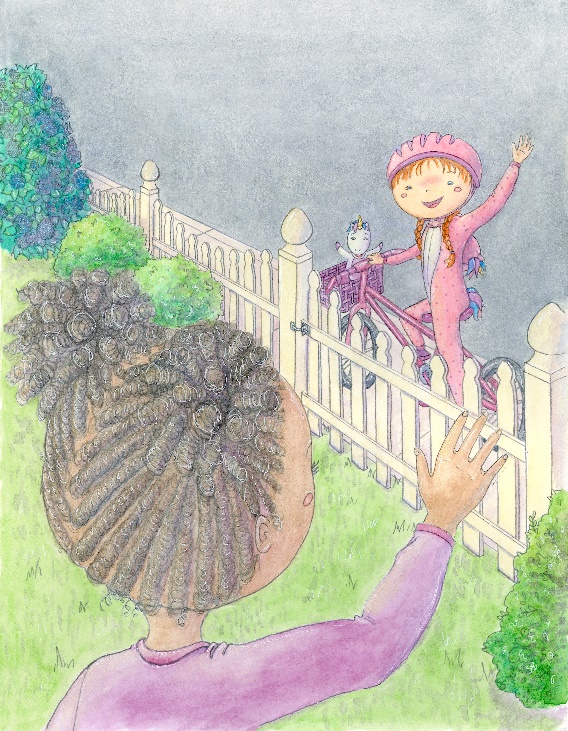 